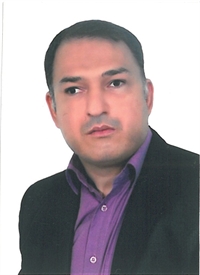 دانشیار دانشکده الهیات- دانشگاه تهرانحسن رضایی هفتادرتلفن دفتر:  +98 (21)پست الکترونیکی: hrezaii@ut.ac.irتحصیلاتدکتری تخصصی,null-yesr-char,الهیات و معارف اسلامی - علوم قرآن و حدیث,قم - دانشکده الهیات
B.S,null-yesr-char,الهیات و معارف اسلامی - علوم قرآن و حدیث,تهران - دانشکده الهیات و معارف اسلامی
M.S,null-yesr-char,الهیات و معارف اسلامی - علوم قرآن و حدیث,تهران - دانشکده الهیات و معارف اسلامی
زمینههای تخصصیو حرفهایسوابق کاري و فعالیت های اجراییسخنرانی در نشست علمی «سنخ بندی مجلات بین المللی حوزه مطالعات اسلامی، گونه ها و رویکردها»-(از 1402)
عضو کمیته علمی اولین همایش بین المللی مرجعیت علمی در عصر ظهور-(از 1402)
عضو کمیته علمی همایش بین المللی مطالعات قرآنی و سیره نبوی (ص) از منظر اروپاییان-(از 1402)
مدیر و ناقد جلسه کرسی ترویجی «ارزیابی دیدگاه های کلود ژیلیو درباره تاریخ تفسیر شیعه»-(از 1402)
سخنرانی با موضوع «بررسی جمع آوری قرآن کریم در عصر پیامبر اکرم (ص)»-(از 1401)
سخنرانی «بررسی تاریخ قرآن تئودور نولدکه»-(از 1401)
سخنرانی در نشست علمی «بایسته های پژوهشی در رشته های الهیات»-(از 1400)
عضو کمیته علمی اولین همایش ملی «تأثیر نهج البلاغه در زندگی با تأکید بر مؤلفه های فرهنگی و اجتماعی»-(از 1400)
سخنرانی با موضوع نگاهی تحلیلی به کتاب جمع قرآن اثر جان برتن-(از 1399)
عضو کمیته انقلاب اسلامی و غرب و شرق از منظر قرآن و حدیث کنگره بین المللی گام دوم از منظر قرآن و حدیث-(از 1399)
استاد راهنمای دانشجویان رشته علوم قرآن و حدیث مقطع کارشناسی ورودی 95-(از 1398)
استاد راهنمای دانشجویان رشته علوم قرآن و حدیث کارشناسی ورودی 95-(از 1397)
استاد راهنمای دانشجویان رشته الهیات گرایش علوم قرآن و حدیث مقطع کارشناسی-(1396-1397)
ناقد کرسی ترویجی با موضوع «بررسی نظریه شکاکیت نوین درباره شخصیت و سیره پیامبر (ص)»-(از 1396)
انجام تلاشی پنج ساله به عنوان سردبیر در جهت ارتقاء مجله مطالعات اسلامی معاصر (jcis) و کسب رتبه علمی از کمیسیون نشریات علمی وزارت علوم تحقیقات و فناوری برای مجله پیش گفته-(از 1395)
استاد راهنمای دانشجویان دانشکده الهیات رشته علوم قرآن و حدیث-(1395-1396)
فعالیت های علمیمقالات- An Examination of the Evolution of Orientalists’ Opinions About Lady Fāṭima(s). Rezaei Hassan, Shahidi Ruhollah, raji marziyeh (2024)., Journal of Contemporary Islamic Studies, 6(1).

- تحلیل دیدگاه مستشرقان دربارۀ آیۀ حجاب و ارتباط آن با سلامت روان. رضایی هفتادر حسن, راجی مرضیه, شهیدی روح اله (1402)., مجله پژوهش در دین و سلامت, 9(2).

- بررسی شخصیت حضرت خدیجه(س) از دیدگاه مستشرقان. رضایی هفتادر حسن, راجی مرضیه, شهیدی روح اله (1402)., قرآن پژوهی خاورشناسان, 18(34).

- نقد دیدگاه گلدزیهردر تشابه قرائات قرآن وعهدین. رضایی هفتادر حسن, زارعی نفیسه (1402)., مطالعات قرائت قرآن, 11(20).

- تحلیل و ارزیابی دیدگاه مفسران غرب جهان اسلام (ابن العربی، ابن عطیه، قرطبی و ابن عاشور) در مسئله دیه زن. قدرتی قره قشلاقی مهناز, مهریزی مهدی, رضایی هفتادر حسن (1401)., قرآن، فقه و حقوق اسلامی, 9(17).

- ارزیابی دیدگاه‌های سید احمد‌خان هندی در تقلیل ساحت‌های اعتقادی دین. رضایی هفتادر حسن, نصیریان صفر (1401)., مطالعات اندیشه معاصر مسلمین, 8(16).

- تحلیل انتقادی دیدگاه جیمز بلمی درباره آیه 88 سوره زخرف. جزینی غلامعلی, رضایی هفتادر حسن (1401)., مطالعات قرائت قرآن, 10(19).

- Critical Analysis of Orientalists’ Stance as to the Historical Trend of Legislation of Ḥijāb in Islam. Rezaei Hassan, Raji Marziyeh, Shahidi Ruhollah (2023)., Journal of Contemporary Islamic Studies, 5(1).

- نقد و تحلیل اعتبارسنجی تفسیرِ ثعلبی و بغوی از دیدگاه ابن‌تیمیه درباره آیات فضایل و مناقب. بابااحمدی زهره, رضایی هفتادر حسن (1401)., پژوهشنامه معارف قرآنی, 13(50).

- ارزیابی دیدگاه های سیداحمدخان هندی در تمایز دین از دنیا. رضایی هفتادر حسن, قاسمی شوب محمد, نصیریان صفر (1401)., دین و دنیای معاصر, 9(1).

- نقد روش‌های مطالعات قرآنی جرالد هاوتینگ. رضایی هفتادر حسن, موسوی مقدم سید محمد, حسینی مؤمنه سادات, مهدوی راد محمد علی (1401)., قرآن پژوهی خاورشناسان, 17(32).

- ارزیابی دیدگاه ها و روش‌ خاورشناسان در نقد ادبی تاریخی متن قرآن. رضایی هفتادر حسن, درگاه زاده محمد, نصیریان صفر (1400)., مطالعات تاریخی قرآن وحدیث(صحیفه مبین سابق), 27(70).

- ارزیابی دیدگاه‌های روش‌شناختی هاوتینگ در حوزه نقد ادبی قرآن. رضایی هفتادر حسن, درگاه زاده محمد, نصیریان صفر (1400)., پژوهشنامه تفسیر و زبان قرآن, 10(19).

- ارزیابی نظریه غلام احمد پرویز، متفکر قرآنی شبه‌قاره، در تجدیدپذیری وحی سنت. رضایی هفتادر حسن, قاسمی شوب محمد, نصیریان صفر (1400)., پژوهشنامه کلام (جامعه المصطفی العالمیه), 8(15).

- نقد ادلۀ عقلی و نقلی انکار برزخ از دیدگاه قرآنیان شبه قارۀ هند (با محوریت آراء جیراج پوری). محمدی نبی کندی باب الله, مولائی نیا عزت الله, دیاری بیدگلی محمدتقی, رضایی هفتادر حسن (1400)., پژوهش های قرآن و حدیث, 54(2).

- ارزیابی دیدگاه ونزبرو درباره «اعجاز قرآن». رضایی هفتادر حسن, نجارزاده گان فاطمه (1400)., قرآن پژوهی خاورشناسان, 16(31).

- ارزیابی دیدگاه ونزبرو در باب مقوله نبوت در کتاب مطالعات قرآنی. نجارزاده گان فاطمه, رضایی هفتادر حسن, مهدوی راد محمد علی (1400)., اندیشه نوین دینی, 17(67).

- Probing the Impact of Remembering Divine Boons on Human Training With an Emphasis on the Qur’ān 31:20. Rezaei Hassan, Yousofi Najaf Abadi Kawsar, Mawla Zahra (2022)., Journal of Contemporary Islamic Studies, 4(1).

- بررسی اِسناد حسنات و سیئات به خدا و انسان در آیات 78 و 79 سوره نساء در اندیشه ابن تیمیه و علامه طباطبایی. رضایی هفتادر حسن, اسماعیلی محمدعلی (1400)., کتاب قیم, 11(25).

- ارزیابی دیدگاه های سید احمد خان هندی در تحدید قلمرو قرآن و سنت. رضایی هفتادر حسن, قاسمی شوب محمد, نصیریان صفر (1400)., سراج منیر, 12(42).

- ارزیابی آراء قرآنی برخی خاورشناسان معاصر. رضایی هفتادر حسن (1399)., قرآن پژوهی خاورشناسان, 15(29).

- الوظائف التربویة للفرق بین الرجل والمرأة «تأکیداً علی نهج البلاغة». رضایی هفتادر حسن, درگاه زاده محمد, نصیریان صفر (1399)., دراسات حدیثه فی نهج البلاغة, 4(7).

- نقد آرای جرالد هاوتینگ درباره بت پرستی و شرک در قرآن. رضایی هفتادر حسن, نصیریان صفر (1399)., پژوهشنامه معارف قرآنی, 11(42).

- An Analysis of the Opinions of Amina Inloes about Blaming the Women in Nahj al-balāgha. Rezaei Hassan, raji marziyeh (2020)., Journal of Contemporary Islamic Studies, 2(2).

- بررسی تطبیقی روایات منابع فریقین در پنج قرن نخست هجری دربارۀ «إِنَّما أَنْتَ مُنْذِرٌ وَ لِکُلِّ قَوْمٍ هادٍ». رضایی هفتادر حسن, زاهدی فر سیفعلی, کوهی قمر (1399)., پژوهشهای تفسیر تطبیقی (دانشگاه قم), 6(11).

- نقد ارای امریتساری و چکرالوی در قران بسندگی و سنت گریزی. رضایی هفتادر حسن, نصیریان صفر (1399)., اندیشه نوین دینی, 16(60).

- نقد آراء مئیر یاکوپ قستر درباره خلقت آدم علیه¬السلام. رضایی هفتادر حسن, قانعی اردکانی علی (1398)., الهیات قرآنی, 6(13).

- ارزیابی نظریه های تقلیل گرا در حوزه فطرت انسان. رضایی هفتادر حسن, نصیریان صفر (1398)., انسان پژوهی دینی, 16(42).

- ارزیابی نظریه انقطاع عذاب جهنم در اندیشه دکتر صادقی تهرانی. رضایی هفتادر حسن, اسماعیلی محمدعلی, زاهدی فر سیفعلی (1398)., پژوهشهای قرآنی, 92(3).

- جبر فلسفی در اندیشه محقق اصفهانی. کاوند علیرضا, اسماعیلی محمدعلی, رضایی هفتادر حسن (1398)., معرفت فلسفی, 15(65).

- بازخوانی حقیقت اراده الهی در پرتو نظریه سلطنت نفس در اندیشه محقق خویی. نقیب سید محمد, رضایی هفتادر حسن, اسماعیلی محمدعلی (1398)., فصلنامه حکمت اسلامی, 6(21).

- تبیین ماهیت آیات جهاد از دیدگاه تفسیری علامه جوادی آملی و ارزیابی دیدگاه فایرستون. رضایی هفتادر حسن, مهدوی راد محمد علی, فدایی علی (1398)., مطالعات تفسیری, 10(38).

- نقد دیدگاه یوری روبین درباره نامها و القاب پیامبر (ص). رضایی هفتادر حسن, همتیان مهدی (1398)., قرآن پژوهی خاورشناسان, 14(26).

- بررسی تطبیقی برهان تمانع در اندیشه فخر رازی و علامه طباطبایی  با تکیه بر آیه 22 سوره انبیاء. رضایی هفتادر حسن (1398)., کتاب قیم, 9(20).

- تحلیل مبانی زبان تمثیلی قرآن. صادقی عماد, علوی مهر حسین, میر آفتاب سید علی, رضایی هفتادر حسن (1398)., پژوهش های ادبی قرآنی, 7(25).

- بازخوانی تفسیر معرفت خدا با خدا در روایات اهل¬بیت(ع). رضایی هفتادر حسن, اسماعیلی محمدعلی, عشریه رحمان (1398)., مطالعات فهم حدیث, 5(10).

- تحلیل مبانی عقلی و نقلی تسلیم¬پذیری در برابر اهل¬بیت(ع). قربانیان مجتبی, نجارزادگان فتح اله, رضایی هفتادر حسن (1397)., تحقیقات کلامی, 6(23).

- تحلیل انتقادی آراء گابریل مندل خان درباره مسحور شدن پیامبر(ص). رستمی احترام, رضایی هفتادر حسن (1397)., پژوهشنامه معارف قرآنی, 9(35).

- تبیین نیاز انسان به وحی بر پایه تحلیل عناوین و اوصاف قرآن در قرآن: بررسی ذکر، حکمت و موعظه. رضایی هفتادر حسن, نجارزادگان فتح اله, گوک آتابای عبدالغفور (1397)., انسان پژوهی دینی, 15(40).

- هستی شناسی شر در قرآن با تأکید بر میدان معنای واژگان همنشین. عشریه رحمان, رضایی هفتادر حسن, میرزا بابایی سید مهدی (1397)., فصلنامه ذهن, 19(76).

- بازخوانی انتقادی آرای ژیلیو در اعتبارسنجی تفسیر روایی سدة نخست هجری. رضایی هفتادر حسن, نصیریان صفر,  حسین علوی مهر (1397)., سراج منیر, 9(32).

- تحلیل انتقادی آراء خاورپژوهان در تفسیر انبیاء اولوالعزم (نوح، ابراهیم، موسی) در قرآن. رضایی هفتادر حسن, ولیزاده مرتضی (1397)., مطالعات تفسیری, 9(34).

- تحلیل معناشناختی وحدت عددی خداوند در بیان امام سجاد (ع). عشریه رحمان, رضایی هفتادر حسن, اسماعیلی محمدعلی (1397)., پژوهشنامه کلام (جامعه المصطفی العالمیه), 5(8).

- بررسی تحول روانی انسان از منظر معارف اسلامی با تاکید بر نهج البلاغه. رضایی هفتادر حسن, نصیریان صفر, ریاحی مهر باقر (1397)., پژوهشنامه نهج البلاغه, 6(22).

- بررسی تطبیقی آیه 124 سوره بقره از نگاه مفسران فریقین. رضایی هفتادر حسن, صحرایی اردکانی کمال, محمدی نبی کندی باب الله (1397)., پژوهشهای تفسیر تطبیقی (دانشگاه قم), 8(7).

- واکاوی اعجاز قرآن در تحلیل مناسبت میان بافت قرآن با معانی وام¬واژگان عَلَم. رضایی هفتادر حسن, زارعی مجید (1397)., الهیات قرآنی, 10(3).

- بازپژوهی تفسیر توحید صفاتی در خطبه اول نهج البلاغه. رضایی هفتادر حسن, اسماعیلی محمدعلی, عشریه رحمان (1397)., اندیشه نوین دینی, 14(53).

- مطالعه تطبیقی آموزه «بداء» در اندیشه میرداماد و صدرالمتألهین. کاوند علیرضا, رضایی هفتادر حسن, اسماعیلی محمدعلی (1397)., تحقیقات کلامی, 6(21).

- تحلیل انتقادی دیدگاه یوری روبین در اقتباس آیۀ «کُونُوا قِرَدَةً خاسِئینَ» از کتاب مقدس. راد علی, رضایی هفتادر حسن, رضایی نسیبه (1397)., پژوهش های قرآن و حدیث, 51(1).

- ارزیابی آراء انتقادی ژیلیو نسبت به مشروعیت تفسیر اجتهادی. رضایی هفتادر حسن, نصیریان صفر,  حسین علوی مهر (1397)., پژوهشنامه معارف قرآنی, 9(32).

- کارکردهای قائده تعلیق الحکم علی الوصف مشعر بالعلیه در تفسیر آیه تطهیر. رضایی هفتادر حسن, زارعی مجید (1397)., پژوهشهای قرآنی, 23(1).

- بررسی ماهیت انسان با تأکید بر نهج‌البلاغه. رضایی هفتادر حسن, نصیریان صفر (1397)., فلسفه دین (اندیشه های فلسفی سابق پردیس فارابی), 15(1).

- تبیین شاخصه های مثبت شخصیت انسان از منظر نهج البلاغه. رضایی هفتادر حسن, نصیریان صفر (1397)., پژوهش های اخلاقی (انجمن معارف اسلامی), 8(3).

- بررسی ابعاد فطرت انسان از منظر معارف وحیانی به‌ویژه نهج‌البلاغه. رضایی هفتادر حسن, نصیریان صفر (1397)., تحقیقات علوم قرآن و حدیث, 15(37).

- بازخوانی کارکرد هستی شناسانه امام زمان (عج). عشریه رحمان, رضایی هفتادر حسن, اسماعیلی محمدعلی (1397)., مشرق موعود, 2(45).

- گونه شناسی و تحلیل مفاد روایات شیعی باب التسلیم، با رویکرد تسلیم در برابر اهل بیت(علیهم‌السلام). رضایی هفتادر حسن, نجارزادگان فتح اله, قربانیان مجتبی (1396)., پژوهش های قرآن و حدیث, 50(2).

- شخصیت رجالی سماعه بن مهران حضرمی. میرجلیلی علی محمد, رضایی هفتادر حسن, دهقان سمیرا (1396)., آموزه های حدیثی, 1(2).

- پیش‌فرض‌ها و مبانی فهم و نقد روایات از دیدگاه امام خمینی(ره). میرجلیلی علی محمد, رضایی هفتادر حسن, ملکی یاسر (1396)., مطالعات فهم حدیث, 4(1).

- الأسس القرآنیه لنهضه عاشوراء. اسکندرلو محمد جواد, رضایی هفتادر حسن (1396)., السبط, 4(6).

- ارزیابی نظریه روان کاوی فروید از منظر معارف وحیانی به ویژه نهج البلاغه. رضایی هفتادر حسن, نصیریان صفر (1396)., تحقیقات علوم قرآن و حدیث, 35(3).

- ارزیابی معناشناسی حسن و قبح در اندیشه محقق خراسانی با محوریت نقدهای شهید صدر. عشریه رحمان, رضایی هفتادر حسن, اسماعیلی محمدعلی (1396)., کلام اسلامی, 26(102).

- بداء در نظام فلسفی میرداماد. عشریه رحمان, اسماعیلی محمدعلی, رضایی هفتادر حسن (1396)., معرفت کلامی, 8(1).

- تأمین مالی کارگزاران در نظام اداری علوی(ع)  با تأکید بر نامه 53 نهج البلاغه. رضایی هفتادر حسن, یوسفی تازه کندی عباس, فرامرزی پلنگر مهدی (1396)., حدیث و اندیشه, 12(23).

- ارزیابی نظریه نولدکه در اقتباس قرآن. رضایی هفتادر حسن, نصیریان صفر (1396)., معرفت کلامی, 26(235).

- کتابه الموسوعات عند المستشرقین (موسوعه القرآن). اسکندرلو محمد جواد, رضایی هفتادر حسن (1396)., دراسات استشراقیه, 4(11).

- بررسی مقاله زبور در دایره المعارف قرآن لیدن. موسوی مقدم سید محمد, رضایی هفتادر حسن, زوینی حکیمه (1395)., قرآن پژوهی خاورشناسان, 11(21).

- نقد و بررسی ایده نسبیت ظواهر قرآن، با تکیه بر ایده نسبیت متشابهات قرآن علامه طباطبایی (ره). پوررستمی حامد, رضایی هفتادر حسن (1395)., پژوهشنامه تفسیر و زبان قرآن, 5(1).

- روﻳﻜﺮد ﻧﻬﺞ اﻟﺒﻼﻏﻪ به ظلم و نفاق سیاسی به عنوان دو ﺿﺪارزش. رضایی هفتادر حسن, حسینی کاکلکی سمیه (1395)., پژوهش نامه علوی, 7(1).

- آسیب شناسی دیدگاه یوری روبین در مورد اصالت وحی. رضایی هفتادر حسن, همتیان مهدی (1395)., قرآن پژوهی خاورشناسان, 11(20).

- نقد آرای فایرستون درباره آیات جهاد. رضایی هفتادر حسن, حیدری علیرضا (1395)., قرآن، فقه و حقوق اسلامی, 2(4).

- بازخوانی انتقادی رویکرد استشراقی به مفهوم شناسی«اهل بیت». محمدی مسلم, رضایی هفتادر حسن, رحیمی زاده زینب (1395)., اندیشه نوین دینی, 12(45).

- نقد پژوهش هریبرت بوسه درباره یونس ع. رضایی هفتادر حسن, عمولر وحید (1394)., قرآن پژوهی خاورشناسان, 10(19).

- آسیب شناسی پژوهش نیل رابینسون درباره دجال. رضایی هفتادر حسن, زاهدی فر سیفعلی (1394)., انتظار موعود, 15(51).

- نقش عقل در فهم لوازم معنای حدیث و گسترش مفهوم آن. میرجلیلی علی محمد, شریفی محمد, رضایی هفتادر حسن (1394)., مطالعات فهم حدیث, 3(1).

- اسرار بلاغی استفهام در قرآن کریم. رضایی هفتادر حسن, شهیدی روح اله, توسل راضیه, روستایی زینب (1394)., ادب عربی, 7(2).

- Examination of the Views of Juynboll Concerning Qurʾanic Sciences. Rezaei Hassan (2016)., Review of European Studies, 8(1).

- Ijtihad in Quranic Exegesis. Rezaei Hassan, Khodaparast Azam (2015)., Asian Social Science, 11(27).

- بررسی دیدگاه یوری روبین درباره گستره رسالت حضرت محمد ص. زمانی محمد حسن, رضایی هفتادر حسن, همتیان مهدی (1394)., قرآن پژوهی خاورشناسان, 10(18).

- معانی کنایه های قرآنی و نقد ترجمه های فارسی آن. رضایی هفتادر حسن, معارف مجید, برزین سمیه, حیدری طاهری (1394)., فصلنامه مطالعات قرآنی, 6(22).

- آسیب شناسی پزوهش روبین درباره حضرت محمد (ص). رضایی هفتادر حسن, ولی زاده مرتضی (1394)., معرفت, 24(4).

- Examination of Human Psychological Needs according to Islamic Teachings. Rezaei Hassan, Hoseini Kouhsari Seyed Eshagh (2015)., Asian Social Science, 11(18).

- مستشرقان قرائت پژوه و زمینه های پژوهشی آنان. رضایی هفتادر حسن, فروغی حسن (1393)., مطالعات قرائت قرآن, 3(3).

- An Investigation of Basic Aspects of the Quranic Miracle. Rezaei Hassan (2015)., Asian Social Science, 11(7).

- Examination of the Ascension of the Prophet of Islam in the View of Orientalists. Rezaei Hassan, Mohammadee Babollah, Rahnamaei Hosein (2015)., Review of European Studies, 7(3).

- نقد آراء خاورشناسان درباره عصمت پیامبر. رضایی هفتادر حسن, برخورداری علی, سروی فاطمه (1393)., اندیشه نوین دینی, 10(37), 81-100.

- نقد پژوهش شاک درباره آدم و حوا. رضایی هفتادر حسن, یوسفی کوثر, صنعتگر سمانه (1393)., قرآن پژوهی خاورشناسان, 9(16), 53-66.

- بررسی آراء ریچار مارتین درباره تجسیم. رضایی هفتادر حسن, حسین رهنمایی حسین رهنمایی (1392)., فلسفه دین (اندیشه های فلسفی سابق پردیس فارابی), 10(4), 137-156.

- اسیب شناسی پژوهش یوری روبین درباره بنی اسرائیل. رضایی هفتادر حسن, شاه محمدی مهدی (1392)., قرآن پژوهی خاورشناسان, 8(15), 111-129.

- خاورشناسان قرائت پژوه و آثار آنان. رضایی هفتادر حسن (1392)., پژوهش نامه قرائت پژوهی, 1(1), 142-168.

- Semantics of ‘ Rabb ’ as an Attribute of God in the Framework of Quranic Teachings. Rezaei Hassan, Najarzadegan Fathallah (2014)., Elixir International journal, 30(67), 21274-21277.

- Examination of Intellectual Metaphor in Tafsir Kashshaf by Zamakhshari. Rezaei Hassan, Rezaei Haftador GholamAbbas, Barzin Somayyeh (2014)., Journal of Applied science and Agriculture, 6(2).

- نگاه وحی به شاعر با تکیه بر سوره شعراء. رضایی هفتادر حسن, تمسکی بیدگلی علی (1392)., ادب عربی, 5(1), 57.

- بررسی باستان شناسی و قرآن. رضایی هفتادر حسن, ناظمی میثم (1392)., قرآن پژوهی خاورشناسان, 7(14), 119-142.

- آسیب شناسی پژوهش کرنیلیا شاک در "مقاله موسی". رضایی هفتادر حسن, زاهدی فر سیفعلی, ولیزاده مرتضی (1392)., فصلنامه مطالعات قرآنی, 4(13), 109-124.

- بررسی ارزشهای سیاسی در نهج البلاغه. رضایی هفتادر حسن, حسینی سمیه (1392)., پژوهشنامه نهج البلاغه, 10(36), 79.

- نقد نظر اتان کلبرگ در تحریف قرآن . رضایی هفتادر حسن, سروی فاطمه (1392)., پژوهش های قرآن و حدیث, 46(1), 73.

- An Investigation into the Earliest Historical Evidence on the Alleged shia Forgery of surahs Nurayn and Wilayat. Rezaei Hassan, Najarzadegan Fathallah (2013)., European Journal of Scientific Rsearch, 106(2), 229-234.

- آسیب شناسی پژوهش فایرستون درباره ابراهیم (ع). رضایی هفتادر حسن, ولیزاده مرتضی (1391)., معرفت, 21(183), 43.

- بررسی مقاله «کشاورزی و گیاهان در قرآن» دیوید وینز. رضایی هفتادر حسن, همتیان مهدی (1391)., قرآن و علم, 5(11), 161.

- بررسی پژوهش مایکل سلز درباره «معراج». رضایی هفتادر حسن, فاطمی معصومه (1391)., قرآن پژوهی خاورشناسان, 6(13), 87.

- اسرار بلاغی حذف فعل در قرآن کریم و نقد ترجمه های فارسی آن. معارف مجید, رضایی هفتادر حسن, برزین سمیه (1391)., پژوهشنامه قرآن و حدیث, 6(11), 7.

- گونه شناسی و اعتبارسنجی طیف های اخلاقی در جامعه دینی. پوررستمی حامد, رضایی هفتادر حسن (1391)., پژوهش نامه اخلاق, 5(17), 87.

- نخستین جمع آوری قرآن. رضایی هفتادر حسن (1391)., معرفت, 21(9), 31-56.

- بررسی مقاله ارتداد در دایره المعارف قرآن لیدن. رضایی هفتادر حسن,  محمد مهدی عزیز اللهی (1391)., قرآن پژوهی خاورشناسان, 7(12), 113-130.

- تحلیل و نقد مقاله «انبیا و نبوت» در دایره المعارف قرآن. رضایی هفتادر حسن,  حسین علوی مهر (1391)., مطالعات معرفتی در دانشگاه اسلامی, 16(50), 141-156.

- زیست شناخت برخی خاورشناسان و اثار آنان (11). رضایی هفتادر حسن (1390)., قرآن پژوهی خاورشناسان, 11(11), 137-156.

- نقد دیدگاه رابن هارت در باب هویت معرفتی اخلاق دینی در قرآن. رضایی هفتادر حسن, محمدی مسلم (1390)., پژوهش های اخلاقی (انجمن معارف اسلامی), 2(2), 137-123.

- بررسی مقاله نوح (ع) در دایرةالمعارف قرآن لیدن. رضایی هفتادر حسن, ولیزاده مرتضی (1390)., سفینه, 8(32), 79.

- زیست شناخت برخی خاورشناسان و اثار انان. رضایی هفتادر حسن (1390)., قرآن پژوهی خاورشناسان, 10(10), 163-186.

- زیست شناخت برخی خاورشناسان و آثار آنان. رضایی هفتادر حسن (1389)., قرآن پژوهی خاورشناسان, -(9), 171-190.

- بررسی آرای قرآن پژوهان غربی درباره تدوین قرآن. رضایی هفتادر حسن (1389)., قبسات, 15(57), 176-145.

- ارتداد و احکام مربوط به ان در فقه. میرحسینی نیری سیداحمد, رضایی هفتادر حسن (1389)., پژوهش های فقهی, 6(3), 145-162.

- نگاهی به تاریخ قرآن. رضایی هفتادر حسن (1389)., سفینه, 7(27), 12-54.

- زیست شناخت برخی خاورشناسان و آثار آنان ( الف ). رضایی هفتادر حسن (1389)., قرآن پژوهی خاورشناسان, 4(8), 195-217.

کنفرانس ها- مطالعه تطبیقی «طعام بنی اسرائیل» در «قرآن کریم» و «تورات» با تأکید بر «هرم غذایی». اسدی خوری اکرم, رضایی هفتادر حسن (1401)., ششمین همایش ملی آموزش محیط زیست, 5-5 دی.

- بازتاب سیاست میراث مکتوب علوی در باب نخست (عدل و تدبیر و رأی) بوستان سعدی. رضایی هفتادر حسن, کمالی فاطمه, ابوالفتحی امیر (1401)., همایش ملی تاثیر نهج البلاغه در زندگی با تأکید بر مولفه های فرهنگی و اجتماعی, 4-4 مهر.

- آسیب های علوم انسانی و راهکارهای تحول در آن با تکیه بر اندیشه های آیت الله خامنه ای. رضایی هفتادر حسن, محمدی مسلم (1396)., کنگره بین المللی قرآن و علوم انسانی, 9-9 آبان.

کتب - جمع آوری قرآن. رضایی هفتادر حسن (1400).

- تاریخ تدوین سنت و شبهات خاورشناسان. رضایی هفتادر حسن, چنانی احمد (1399).

- دایره المعارف قرآن، جلد پنجم (ترجمه از انگلیسی به فارسی برخی از مقالات دایره المعارف مذکور، عناوین مقالات ترجمه شده: لقمان، لوط، محمد، مسجدالاقصی، مسیحیان و مسیحیت، معراج، موسی، نام های پیامبر، نوح، هابیل و قابیل، هارون، هنر و معماری و قرآن، هود، یحیی، یعقوب، یوسف، یونس).. رضایی هفتادر حسن (1399).

- English for the Students of Quran and orientalists. Rezaei Hassan, Marami Ali (2019).

- صنعت اسلام هراسی چگونه راست گرایان در غرب ترس از مسلمانان را تولید می کنند. رضایی هفتادر حسن, مرامی حاجی کندی علی (1397).

- 2-	English for the Students of Hadith and Quʼrānic Sciences. Rezaei Hassan, Marami Ali (2018).

- دایره المعارف قرآن (ترجمه از انگلیسی به فارسی برخی از مقالات دایره المعارف مذکور، عناوین مقالات ترجمه شده: صالح، عاد، عزیر، علی، عمران، فاطمه، فلزها و کانی ها، کبر، کشاورزی و گیاهان، عیسی). رضایی هفتادر حسن (1396).

- شناخت قرآن. رضایی هفتادر حسن (1394).

- دایرة المعارف قرآن جلد سوم (عناوین مقالات ترجمه شده از انگلیسی به فارسی: داوود، دجال، ذوالکفل، رایانه و قرآن، ردیه و دفاعیه ها، ریاضت، زکریا، سلیمان، سیاهان آمریکا، شعیب). رضایی هفتادر حسن (1394).

- ارزیابی دیدگاه های خاورشناسان در تاریخ تفسیر و مفسران.  حسین علوی مهر, رضایی هفتادر حسن (1394).

- دایره المعارف قرآن جلد دوم (عناوین مقالات ترجمه شده از انگلیسی به فارسی: تدهین، جالوت، جمع قرآن، حدیث و قرآن، حزقیال، حکمیت، حواریون،تشبیه). رضایی هفتادر حسن (1393).

- Orientalists and the Quran. Rezaei Hassan (2013).

- دایره المعارف قرآن جلد اول (عناوین مقالات ترجمه شده از انگلیسی به فارسی: آخرالزمان، آدم و حوا، ابرهه، احمدیه، ادریس، اسحاق، اسرائیل، اسماعیل، اشعیا، الیاس، الیشع، بابل، بدر، بنیامین،ارتداد،ابراهیم ،بنی اسرائیل،انبیا ءونبوت ،باستان شناسی و قرآن). رضایی هفتادر حسن (1392).

مجلاتپایان نامه ها و رساله ها- گستره فعالیت خاورشناسان درباره تشیع، زهرا اسمعیل زاده مطلق، حسن رضایی هفتادر، کارشناسی ارشد،  1402/10/23 

- تحلیل انتقادی دیدگاه خاورشناسان معاصر درباره گفتمان زن ستیزانه در فرهنگ مسلمانان، مرضیه راجی، حسن رضایی هفتادر، دکتری،  1401/6/15 

- نقد مبانی و روش مطالعات قرآنی جرالد هاوتینگ، مومنه سادات حسینی، حسن رضایی هفتادر، دکتری،  1400/11/27 

- ارزیابی دیدگاه ونزبرو در دو فصل وحی و نشانه های نبوت کتاب مطالعات قرآنی ، فاطمه نجارزاده گان، حسن رضایی هفتادر، کارشناسی ارشد،  1399/6/24 

- تصویر پردازی در اشعار ابراهیم نصرالله، محمدحسن جلیلی، حسن رضایی هفتادر، دکتری،  1398/11/8 

- آموزه تسلیم پذیری در روایات معصومان (ع) با رویکرد تسلیم در برابر اهل بیت( مبانی،گستره و شبهات)، مجتبی قربانیان قهفرخی، حسن رضایی هفتادر، دکتری،  1397/6/31 

- ترجمه کتاب "آراء المستشرقین الفرنسیین فی القرآن الکریم"، تالیف احمد نصری، محمد نافعی، حسن رضایی هفتادر، کارشناسی ارشد،  1397/6/20 

- ترجمه و نقد کتاب الاستشراق و الدرسات الاسلامیه تالیف عبدالقهار داود عبدالله العانی ، زهرا دریاب، حسن رضایی هفتادر، کارشناسی ارشد،  1397/6/20 

- نقد و بررسی آراء قرآنی کلود ژیلیو ، کمیت سیدآقایی، حسن رضایی هفتادر، کارشناسی ارشد،  1397/11/9 

- نقد و بررسی آرای فایرستون در مساله جهاد، بر پایه کتاب جهاد خاستگاه جنگ مقدس در اسلام، علی فدایی راینی، حسن رضایی هفتادر، دکتری،  1397/11/21 

- القرآن الکریم فی دراسات المستشرقین، تألیف بشیر مشتاق الغزالی، زهرا بوستانه، حسن رضایی هفتادر، کارشناسی ارشد،  1396/8/12 

- روش شناسی تحدی با قرآن و ارزیابی رویکرد الفرقان الحق، محمدمهدی شاهمرادی فریدونی، حسن رضایی هفتادر، دکتری،  1396/6/28 

- ترجمه و نقد کتاب الوحی القرانی فی المنظور الاستشراقی و نقده، شهاب الدین کاظمی، حسن رضایی هفتادر، کارشناسی ارشد،  1396/6/28 

- آسیب شناسی مدخل های مربوط به مسیح و مسیحیت در دایره المعارف قرآن (EQ)، سجاد پروینی نژاد، حسن رضایی هفتادر، کارشناسی ارشد،  1396/6/25 

- تاریخ حرکه الاستشراق (الدراسات العربیه و الاسلامیه فی أروبا حتی بدایه القرن العشرین)،  ، حسن رضایی هفتادر، کارشناسی ارشد،  1396/11/30 

- تاریخ حرکه الاستشراق (الدراسات العربیه و الاسلامیه فی أروبا حتی بدایه القرن العشرین)، مقداد صداقت، حسن رضایی هفتادر، کارشناسی ارشد،  1396/11/30 

- تبیین نیاز انسان به وحی بر پایه تحلیل عناوین و اوصاف قرآن در قرآن، عبدالغفور گوک اتابای، حسن رضایی هفتادر، دکتری،  1396/11/24 

- ارزیابی و نقد مدخل های مربوط به جمع و تدوین قرآن در دائره المعارف قرآن لیدن، جواهر طرفی غنطاب زاده، حسن رضایی هفتادر، کارشناسی ارشد،  1396/11/23 

- نقدو ترجمه دیدگاه های یوری  روبین در تفسیر آیه کونوا قرده خاسئین، نسیبه رضایی، حسن رضایی هفتادر، کارشناسی ارشد،  1396/11/23 

- اشکالیه النحویین التنظیر و التطبیق علی ضوء کتاب الرد علی النحاء لابن مضاء القرطبی، محمدرضا باقری، حسن رضایی هفتادر، کارشناسی ارشد،  1395/7/7 

- ترجمه و تحقیق کتاب Rethinking Tradition in Modern Islamic Thought (بازاندیشی سنت در تفکر اسلامی جدید) فصلهای اول تا چهارم، رقیه اسمعیلی، حسن رضایی هفتادر، کارشناسی ارشد،  1395/10/7 

- criticism and research on Daniel w.brown’s view in the » Rethinking tradition in modern Islamic thought« Regarding Chapters Fifth to Sixth، لیلا عزیزی، حسن رضایی هفتادر، کارشناسی ارشد،  1395/10/20 

- نقد و بررسی کتاب بازاندیشی سنت در تفکر اسلامی جدید (اثر دنیل براون) با محوریت فصل های 5 و 6، لیلا عزیزی، حسن رضایی هفتادر، کارشناسی ارشد،  1395/10/20 

- نقد و بررسی دیدگاه دنیل براون در کتاب «باز اندیشی سنّت در تفکر اسلامی جدید» با محوریت فصل 5 و6، لیلا عزیزی، حسن رضایی هفتادر، کارشناسی ارشد،  1395/10/20 

- ترجمه و تحقیق کتاب » Rethinking tradition in modern Islamic thought « (بازاندیشی سنت در تفکر اسلامی جدید)  فصلهای اوّل تا چهارم، رقیه اسمعیلی، حسن رضایی هفتادر، کارشناسی ارشد،  1395/10/07 

- نقد و بررسی مدخل­های کتابهای مقدس ادیان الهی در دایره المعارف قرآن لیدن، حکیمه زوینی، حسن رضایی هفتادر، کارشناسی ارشد،  1394/6/31 

- ترجمه و نقد و بررسی مدخل های شیعه شناسی در دایره المعارف قرآنی لیدن، زینب رحیمی ثابت، حسن رضایی هفتادر، کارشناسی ارشد،  1394/3/3 

- تحلیل انتقادی حدیث شیعه از نگاه مستشرقان، علی حسن نیا، حسن رضایی هفتادر، دکتری،  1394/11/12 

- بررسی مدخل های انبیاء بنی اسرائیل در دایره المعارف قرآن لیدن، وحید عمولر، حسن رضایی هفتادر، کارشناسی ارشد،  1393/11/25 

- آسیب شناسی مدخل های انبیاء  عرب در دایره المعارف قرآن لیدن، حبیبه منصوری رضی، حسن رضایی هفتادر، کارشناسی ارشد،  1393/11/18 

- ترجمه و نقد و بررسی مدخل های انبیای بنی اسرائیل در دایره المعارف لیدن، مهدی انتظاری، حسن رضایی هفتادر، کارشناسی ارشد،  1392/6/18 

- تصحیح و تحقیق نسخه خطی تفسیر میرزالطفعلی بن احمد تبریزی(سوره مریم)، مجتبی انصاری اصل، حسن رضایی هفتادر، کارشناسی ارشد،  1391/6/29 

- ترجمه , تحقیق و نقد مدخل های انبیا,الوالعزم در دایره المعارف قرآن، مرتضی ولی زاده کلاش، حسن رضایی هفتادر، کارشناسی ارشد،  1391/4/20 

- ارزش ها و ضد ارزش ها در حوزه مسائل سیاسی از منظر نهج البلاغه، سمیه حسینی کاکلکی، حسن رضایی هفتادر، کارشناسی ارشد،  1390/11/29 

- ارزش ها و ضد ارزش ها در حوزه مسائل سیاسی از منظر نهج البلاغه، سمیه حسینی، حسن رضایی هفتادر، کارشناسی ارشد،  1390/11/29 

- ترجمه- تحقیق و نقد کتاب وحی و تحریف اثر اتان کلبرگ و محمدعلی امیرمعزی، فاطمه سروی، حسن رضایی هفتادر، کارشناسی ارشد،  1389/12/7 

- بررسی و ارزیابی جایگاه اهل بیت (ع) در دایره المعارف قرآن (لیدن) بر اساس مبانی شیعه، سمیه درخشان، حسن رضایی هفتادر، کارشناسی ارشد،  1389/10/4 

